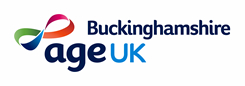 JOB DESCRIPTION: Welfare Benefits OfficerReporting to:	Head of Community ServiceSalary: £17,486 for 28 hours (£21, 858 FTE)Terms: 6 months initial contract with possibility of extensionHours of work: 28 hours a weekBackgroundAge UK Buckinghamshire’s mission statement is ‘We put the interests of older people living in Buckinghamshire at the centre of everything we do by helping them achieve and maintain their independence and wellbeing’.We do this by working together to improve older adults’ physical, cognitive, social and financial ‘health’, so they can achieve and maintain their independence and sense of well-being for longer. We currently support older people with a range of services, including Information and Advice, Welfare Benefits Service, Befriending Service and Discharge Support Service which features support to get home from hospital and up to 6 weeks practical community support aimed at preventing readmission. We also provide a range of Home Services provided by qualified agents in housekeeping, gardening, toe nail cutting, hairdressing, DIY and 1-1 computer training.We have grown as an organisation recently, expanding our services and increasing staff numbers as we endeavour to meet the needs of older people in the county. We are under increasing demand for all our services, with particular emphasis on our Welfare Benefits Service, especially currently during the cost-of-living crisis.  This role is intended to increase our capacity, reduce our waiting lists and extend our reach, resulting in supporting more older people to claim the benefits to which they may be entitled. At this current time, this may mean focusing on particular areas of need – Aylesbury, High Wycombe and Chesham.The role
This new role will sit within our Community Services, within an established Information and Advice team and will work closely with the existing Welfare Benefits Officer. You will be responding to and processing referrals into the Welfare Benefits service, liaising with our clients, carers and key partners to ensure we provide timely and accurate information and advice and access to the most appropriate Welfare Benefits support. You will be working closely with a group of skilled and experienced volunteers, managing their caseload, monitoring their capacity and processing completed benefits applications. You will also be supporting the current Welfare Benefits Officer and Volunteer Coordinator to recruit, train and support more volunteers to the service. At times of increased demand, you will be carrying out face to face visits into older people’s own homes in order to support the completion of benefit claim forms.It is an important time to be extending our services and if you are excited by this prospect, we would love to talk to you.Job purposeHelp us expand the capacity in Age UK Bucks’ Welfare Benefits Service so we can support more older people with benefit eligibility and claims, increasing their financial resilience and supporting them to stay independent for longer. Main tasks and responsibilitiesProvide welfare benefits information and advice to older people in Buckinghamshire, their families, friends, carers and key partnersWorking with the existing team, develop the service in terms of processes, reach and impactAccess, process and monitor referrals into the service, allocating them to trained volunteers for face-to-face support with benefits applicationsRespond to welfare benefits queries by telephone, email, face-to-face or home visitsRecruit, train and support established and new volunteersCarry out face to face and digital support to older people in order to promote benefits applications and access, sometimes delivering home visits Support home visiting volunteers to deliver benefits information and advice to clients, including being on-call for supervision and supportLiaise with Dept for Welfare and Pensions with regards to Alternative Office status and requirementsMaintain physical case records and database (Charitylog) records in accordance with the requirements of the organisationRegularly update the Head of Community Services, providing qualitative and quantitative data and ensuring great stories and case studies from our beneficiariesSupport and develop grant and fundraising income through the serviceAttend meetings and training sessions when requiredDeliver service presentations and attend outreach eventsSuch other duties and projects as may be required
Person specificationEssential requirementsExperience of dealing effectively with telephone and in-person callersSensitivity to older people’s needs and callers in distressAbility to prioritise tasks with good organisational skillsPersonable and able to motivate and support colleagues and volunteersAbility to remain calm under pressure and manage a wide range of tasksAbility to work as part of a teamDesirable Knowledge of welfare benefits system and processesExperience of providing Information & advice Experience working with volunteersExperience of inputting data onto database systems and the ability to retrieve statistical information as requiredGeneral administrative experienceKnowledge of health and social care systemsExcellent standards of literacy and numeracyOrganisational requirements
Commitment to the aims and values of the organisation:

Enabling:    We assist older people to live independently and exercise choiceInfluential:  We listen to older people, represent their interests and ensure their voices are heard	Dynamic:    We are innovative, driven by results and consistently deliver for older people	Caring:        We are passionate about what we do and care about each individual	Expert:        We are authoritative, trusted and quality orientatedAwareness of health, safety and welfare of staff, volunteers and members of the publicThis job description may change from time to time according to the needs of the organisation.